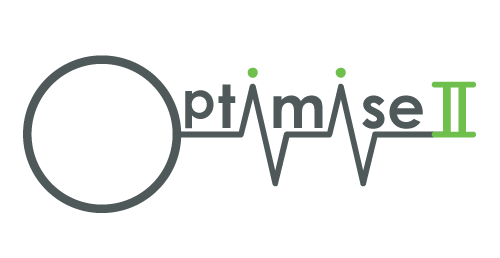 توخي الأمثل لإدارة القلب والأوعية الدموية أثناء الجراحة لتحسين النتيجة الجراحية IIتجربة (OPTIMISE II)نموذج موافقة المريض الدوليةإسم الباحث الرئيسي: [يكتب هنا]إسم الموقع: [يكتب هنا]					تعريف التجربة: |__||__|__|__| -|__|__|__|__|الرجاء كتابة الأحرف الأولى  في المستطيل ادناهيكتب إسم المشارك				التاريخ				التوقيع__________________		_______________		________________يكتب إسم الشخص الذي أخذ الموافقة		التاريخ				التوقيع(الشخص المسؤول المخول):__________________		_______________		________________يكتب إسم الباحث				التاريخ				التوقيع__________________		_______________		________________عند الانتهاء، تعطى نسخة واحدة للمريض، وتوضع النسخة الأصلية في ملف موقع الباحث، وتوضع نسخة واحدة في الملاحظات الطبيةأؤكد بأني قد قرأت وفهمت ما في ورقة المعلومات الؤرخة في يوم/شهر/سنة (الإصدار N.N) لتجربة (OPTIMISE II). وقد أتيحت لي الفرصة للنظر في المعلومات وطرح الأسئلة والإجابة عليها على نحو مرضٍ.إنني أدرك أن مشاركتي طوعية وأنني حر في الانسحاب في أي وقت دون إبداء أسباب أو تأثر الرعاية الطبية لي أو حقوقي القانونية.أنا أفهم أن أقسام من الملاحظات الطبية والبيانات الخاصة بي والتي تم جمعها خلال التجربة يمكن أن ينظر فيها من قبل فريق البحث، ومركز التنسيق الوطني أو الدولي، والراعي (وممثليه)، والسلطات التنظيمية، أو خدمة الصحة الوطنية/مجلس الصحة/المماثل الدولي [يحذف حسب الاقتضاء] حيثما كان له صلة بهذا البحث. أعطي الإذن لهؤلاء الأفراد والهيئات للوصول إلى سجلاتي.أوافق على أن يقوم فريق البحث بالتواصل مع ممارسي الرعاية الطبية الأولية الخاصين بي من أجل جمع المعلومات الأساسية عن صحتي وإخبارهم عن مشاركتي في هذه الدراسة.أنا أفهم أن البيانات التي تم جمعها عني في هذه التجربة سوف تستخدم لتحليل الدراسة. أوافق على تخزين بياناتي وحفظها بشكل آمن من قبل جامعة كوين ماري في لندن.أوافق على مشاركة بياناتي المجهولة الهوية مع الباحثين الآخرين المعتمدين لإجراء المزيد من البحوث والمنشورات البحثية حول هذا الموضوع.أوافق على المشاركة في تجربة OPTIMISE II